
  EFLM bursary application form 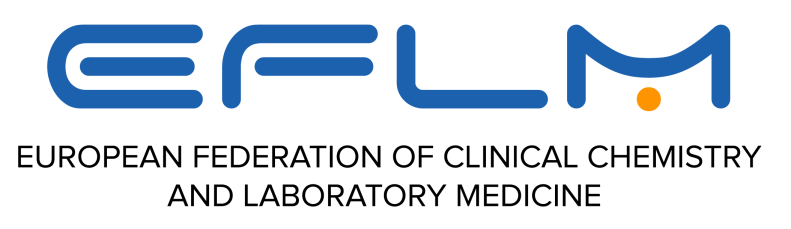 to attend the EuroMedLab 2019Barcelona, 19-23 May 2019
Please send this form as DOC or PDF file (no jpg or other formats)PERSONAL INFORMATION Name and Surname: Date of birth: 		Place of birth: Citizenship: Permanent address: Job Address: Telephone: 		e-mail: PART A - Abstract(s) submitted for the EuroMedLab 2019 Barcelona CongressList in the below table the abstract(s) submitted for the EuroMedLab 2019 as First Author:  IMPORTANT: copy of the abstract has to be sent as DOC file (not PDF or other formats!) together with application form. In case you have more than one abstract, please select only ONE to be attached as doc file.PART B - Curriculum Vitae WORK EXPERIENCE (starting from the current position)....EDUCATION AND TRAINING (starting from the more recent one)....MEMBERSHIPS (if none, please indicate “None”)....LIST OF PUBLICATIONS (NOTICE: For each table additional rows could be added if necessary)A) Poster abstracts at national educational events (only if candidate is the first author):B) Poster abstracts at international educational events (only if candidate is the first author):C) Lecturers at national educational events (or e-seminars)D) Lecturers at international educational events (or e-seminars)E) Publications in scientific journals with international peer reviewingInformation on the quartile classification can be found at:https://www.scimagojr.com/journalrank.php or https://clarivate.com/products/journal-citation-reports/ (subscription service)F) Other publications (Journals without international peer-reviewing, text in handbooks for students..)G) Awards (dean’s award, rector’s awards, national society awards)*H) EFLM/IFCC awardsI) EFLM/IFCC officer in the past or present**The evidence material should be provided. ANY FURTHER INFORMATION THAT YOU WISH TO MENTIONTitle of the abstract(s)1. 2.3. 4.5.6.7.Authors, title of the abstract, year, eventOral presentedYes/No1. 2.3. 4.5.6.7.Authors, title of the abstract, year, eventOral presentedYes/No1. 2.3. 4.5.6.7.Title of the lecture, year, event1. 2.3. 4.5.6.7.Title of the lecture, year, event1. 2.3. 4.5.6.7.Publication (authors, title, journal, year; volume, pages, DOIQuartile (please indicate as Q1, Q2, Q3 or Q4)1. 2.3. 4.5.6.7.1. 2.3. 4.5.6.7.Award, year1. 2.3. 4.5.Award, year1. 2.3. 4.5.1. yes2. No